RESTABELECIMENTO DE REGISTRO LICENCIADO | PESSOA JURÍDICAA licença de Registro pode ser interrompida a qualquer momento, a requerimento do Representante Legal, tornando o registro Ativo novamente.PARA REQUERER É NECESSÁRIO:Preencher, assinar e enviar o Formulário modelo CRA-ES. (Não é permitida a assinatura de Procurador);Realizar o pagamento das taxas e anuidades devidas (o boleto para pagamento será encaminhado por email, por um funcionário do CRA-ES após o protocolo do Requerimento):Importante: Caso precise da Certidão de Regularidade, deverá acessar o Autoatendimento e realizar o requerimento.COMO SOLICITAR: Para solicitar o Restabelecimento do Registro Licenciado, digitalizar, salvar em “PDF” e encaminhar a documentação completa por meio dos SERVIÇOS ONLINE disponível em https://cra-es.implanta.net.br/servicosOnline/Acessar, realizar o login (Caso seja a primeira vez que acessa este espaço, clique em “Primeiro Acesso”, cadastre a sua senha, ative seu cadastro no link que chegará no email e então faça o login) e em seguida, clicar em “Requerimentos”, em seguida em “Restabelecimento do Registro Licenciado” e siga as etapas. Depois de concluída a solicitação e realizado o pagamento, a documentação será analisada e o registro será concluído. Acompanhe o andamento no menu “Requerimentos” – “Acompanhar histórico”.PRAZO PARA O RESTABELECIMENTO: Imediatamente após o pagamento da anuidade proporcional.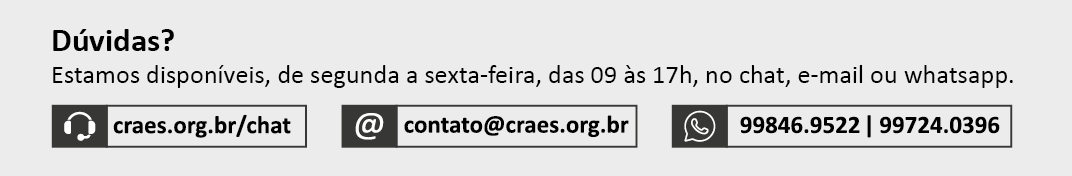 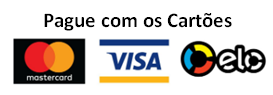 REQUERIMENTO DE RESTABELECIMENTO DE REGISTRO CADASTRALREQUERIMENTO DE RESTABELECIMENTO DE REGISTRO CADASTRALIlmo Sr.Presidente do CRA-ESO requerente abaixo assinado, em requerer a V.Sa. o RESTABELECIMENTO do seu registro licenciado, neste Conselho.Estou ciente de que poderei receber as informações sobre meu requerimento através do e-mail e/ou número de celular cadastrados abaixo, ou posteriormente atualizados, conforme o art. 26, § 3º, da Lei 9.784/99 e legislação vigente.Nestes termos,Aguarda deferimento.Vitória/ES,       de       de 20     .Ilmo Sr.Presidente do CRA-ESO requerente abaixo assinado, em requerer a V.Sa. o RESTABELECIMENTO do seu registro licenciado, neste Conselho.Estou ciente de que poderei receber as informações sobre meu requerimento através do e-mail e/ou número de celular cadastrados abaixo, ou posteriormente atualizados, conforme o art. 26, § 3º, da Lei 9.784/99 e legislação vigente.Nestes termos,Aguarda deferimento.Vitória/ES,       de       de 20     .Nome:      Reg. CRA-ES nº:      ______________________________________	Assinatura	______________________________________	Assinatura	DADOS PARA CONTATO (Preenchimento Obrigatório)DADOS PARA CONTATO (Preenchimento Obrigatório)DADOS PARA CONTATO (Preenchimento Obrigatório)DADOS PARA CONTATO (Preenchimento Obrigatório)DADOS PARA CONTATO (Preenchimento Obrigatório)DADOS PARA CONTATO (Preenchimento Obrigatório)DADOS PARA CONTATO (Preenchimento Obrigatório)Logradouro:      Nº:      Complemento:      Complemento:      Complemento:      Complemento:      Complemento:      Bairro:      Município:      Município:      Município:      UF:      UF:      CEP:      Email:      Telefone:      Telefone:      Telefone 2:      Telefone 2:      Celular:      Celular:      USO EXCLUSIVO DO CRA-ES